Jona Muster • Musterweg 77 • 12130 Stadt • Tel.: +49 176 6934443 • Email: jona.muster@gmail.com MusterfirmaHuman ResourcesMartina HundertmarkJulie-Wolfthorn-Straße 110115 BerlinBerlin, 09. Februar 2022Bewerbung für eine Ausbildung als Zahntechniker bei Dentallabor Grescher AG KölnSehr geehrte Frau Muster,für eine Ausbildung in Ihrem Dentallabor interessiere ich mich besonders wegen Ihrer Zusammenarbeit mit den Marktführern im Bereich der Zahnimplantate. Auch hat meine große Schwester ihre Ausbildung zur Zahntechnikerin bei Ihnen abgeschlossen und mir begeistert von Ihren 3D-Druck-Geräten und ihrer Auftragsvielfalt erzählt. Gerne will ich Ihrem Beispiel folgen und meine Ausbildung bei Ihnen absolvieren.Derzeit besuche ich die 10. Klasse der Maria-am-Lindhof-Realschule und werde dort im Juni meine Mittlere Reife erreichen. Mein Ziel als zukünftiger Zahntechniker ist es, den Patienten ästhetischen, bequemen und langlebigen Zahnersatz zu bieten. Besonders liegen mir die Fächer Werken und Kunst. Ich habe aber auch in Mathematik gute Noten, besonders in Geometrie. In der 9. Klasse habe ich ein Schülerpraktikum im Dentallabor Keuscher absolviert. Dort habe ich bei Kunststoff-Reparaturen, 3D-Vorplanungen und bei der Dokumentation assistiert. Zudem habe ich an Absprachen mit Zahnärzten und Patienten teilgenommen. Auch habe ich die Materialbearbeitungstechniken kennengelernt und eine Einführung in die Geräte erhalten. In meiner Freizeit beschäftige ich mich viel mit Handwerk. Ich schnitze gerne Holzfiguren und arbeite mit Ton. Als lernbegieriger Auszubildender in Ihrem Dentallabor freue ich mich darauf, viel von Ihnen zu lernen und den ersten Schritt in den Beruf als Zahntechniker zu setzen. Habe ich Ihr Interesse geweckt, freue ich mich auf das Vorstellungsgespräch.Mit freundlichen Grüßen,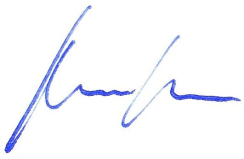 Jona MusterInstallieren der Schriftarten für diese Vorlage:Diese Vorlage wurde mit Premium-Schriftarten gestaltet. Die Schriftarten können hier kostenlos heruntergeladen und installiert werden:https://lebenslaufdesigns.de/wp-content/uploads/Schriftarten-10.zipHinweis: Ohne die Installation der Schriftarten kann das Layout der Vorlage fehlerhaft dargestellt werden.Video-Anleitungen zur Bearbeitung dieser Vorlage: https://lebenslaufdesigns.de/wp-content/uploads/Anleitung-zur-Bearbeitung.pdf